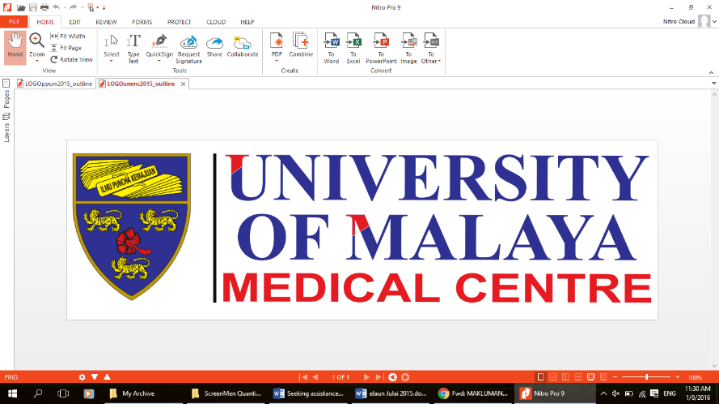 				RESEARCH PROTOCOLParticulars of Researcher Full Name: Title: (Please indicate title: Prof/Assoc. Prof/Dr)Present Position: Department:Office contact number:          Tel: Mobile Number: Email: 	Research expertise (List up to 5 fields of expertise):Eg: Otology, Rhinology, Laryngology, Head & Neck surgery, Speech Therapy,List of Co-researchers (Include all who have participated in the drafting of this proposal)Name: Department: Email: Name: Department: Email: Research Proposal. Please draft a concept paper using the template provided below. Maximum of 3 pages only.Please state whether you have submitted this research proposal for funding, now or beforeYes: If Yes, which grant? _________________NoThis proposal will be kept strictly private and confidential. It will not be shared with anyone without your prior approval.Name of Researcher (CAPITAL): Signature of Researcher: …………………………………………………….        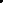 Date: TITLE OF RESEARCH PROPOSALKEY WORDSBACKGROUND/ JUSTIFICATIONOBJECTIVES/OUTCOMESMETHODOLOGY Study designSample sizeRecruitmentData AnalysisRESEARCH DATAWhere will the data be kept? (Please provide details) Who will have access to the research data? How long will the data be kept?  GANTT CHART Eg:REFERENCES (up to 10 references)POTENTIAL IMPACT